COME ONE, COME ALL!BRING A FRIEND TO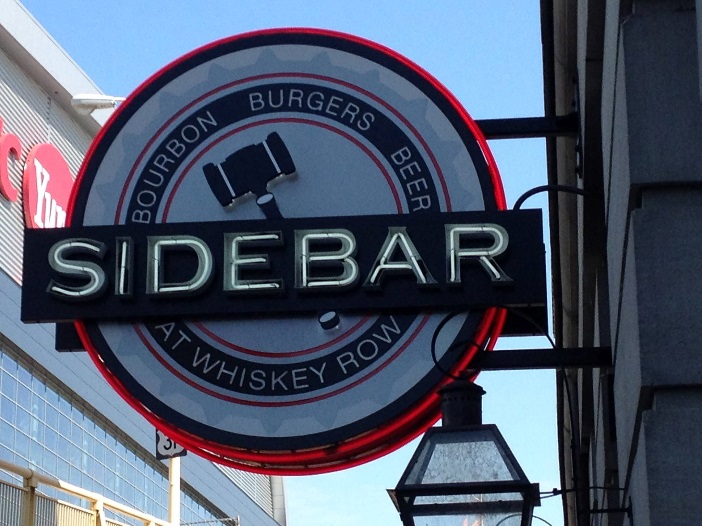 AND EAT FOR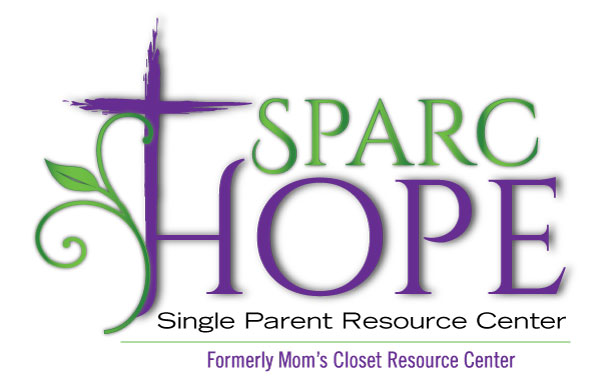 When: Monday, August 19, 2019 from 5pm-9pmWhere: 129 N. 2nd St., Louisville, KY 40202(502) 384-1600What to bring: Bring your friends and family to enjoy a delicious meal! Don’t forget to bring flyer to give to your server to support SPARC Hope (formerly Mom’s Closet Resource Center)! 
We will be receiving a portion of the proceeds!Can’t wait to see you there!